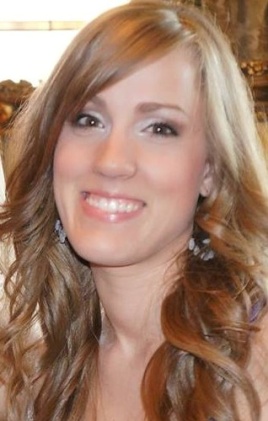 Mallory LaabsObjective: To inspire young students through the language of English in an educational mannerEducation:Arizona State University, Tempe,  AZ,  May 2011		Bachelor of Arts Japanese LanguageGraduated Magna Cum Laude; Overall GPA: 3.78Experience:POLY Returnee Education InstituteESL Teacher (current job) 					Bucheon, South KoreaInspire young students to improve their English proficiencyTarget		Backroom Day/Inventory (Mar. 2012 – Present) 		Gilbert, AZEfficiently and productively unload, restock shelves, and categorize store inventoryAssist customers with their questions when neededEffectively communicate with team members while in the back and on the floor Beverly Hills Hand Car Wash Cashier (Apr. 2012 – June 2012)				Tempe, AZReceive payment from customers for car wash transactionsSupervise facility during business hours and while managers are absentProvide positive environment for customers while their cars are being washedSaketini Sushi Restaurant and BarServer/Hostess (Jan. 2011 – Aug. 2011)			Mesa, AZAs a hostess, was required to greet and seat customers while answering phones and assisting other serversAs a server, was required to be communicative, take orders, deliver orders, and handle clean up in the endCorrespond with managers and coworkers in order to better serve customers’ needsJapanese Student Association & American English and Culture ProgramVolunteer Participant (Fall 2007 – Spring 2011)Interact with international students in a friendly environmentHelp students with English language education, culture immersion, and speech practicePromote and educate about different customs and traditions to enhance cultural awarenessHollywood Theaters, Cashier of Concessions (Nov. 2005 – Aug. 2009)		 Gilbert, AZPrepare and monitor concessions at the start of the day and throughout the shiftAdhere to customers’ needs while handling transactions, daily duties, and providing customer serviceEnsure communication with other departments is managed and closing duties are completed by closeSkills, Activities & AwardsProficient in JapaneseKnowledge in Korean PerfectionistDiligentMulti-taskerCommunicativeNanzan University, Study Abroad (2009-2010)Yonsei University, Study Abroad (2011)ASU Provost Scholarship, JASSO Scholarship, ASU Study Abroad Scholarship, CLAS ScholarshipDean's List (Honor Roll)